V DOMENICA DI QUARESIMA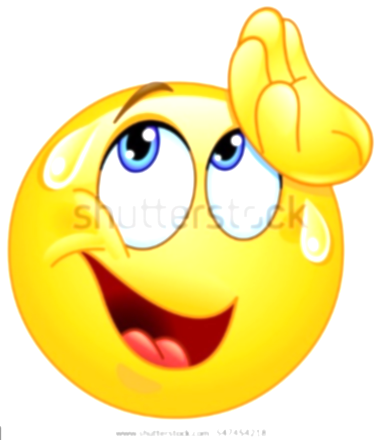 #SPENDITIPERGLIALTRI	Quali sono i gesti di carità fraterna che potresti compiere?Scrivili sui chicchi della spiga di grano... componi la spiga e portala in Chiesa, verrà messa davanti all’altare della reposizione il giovedi santo.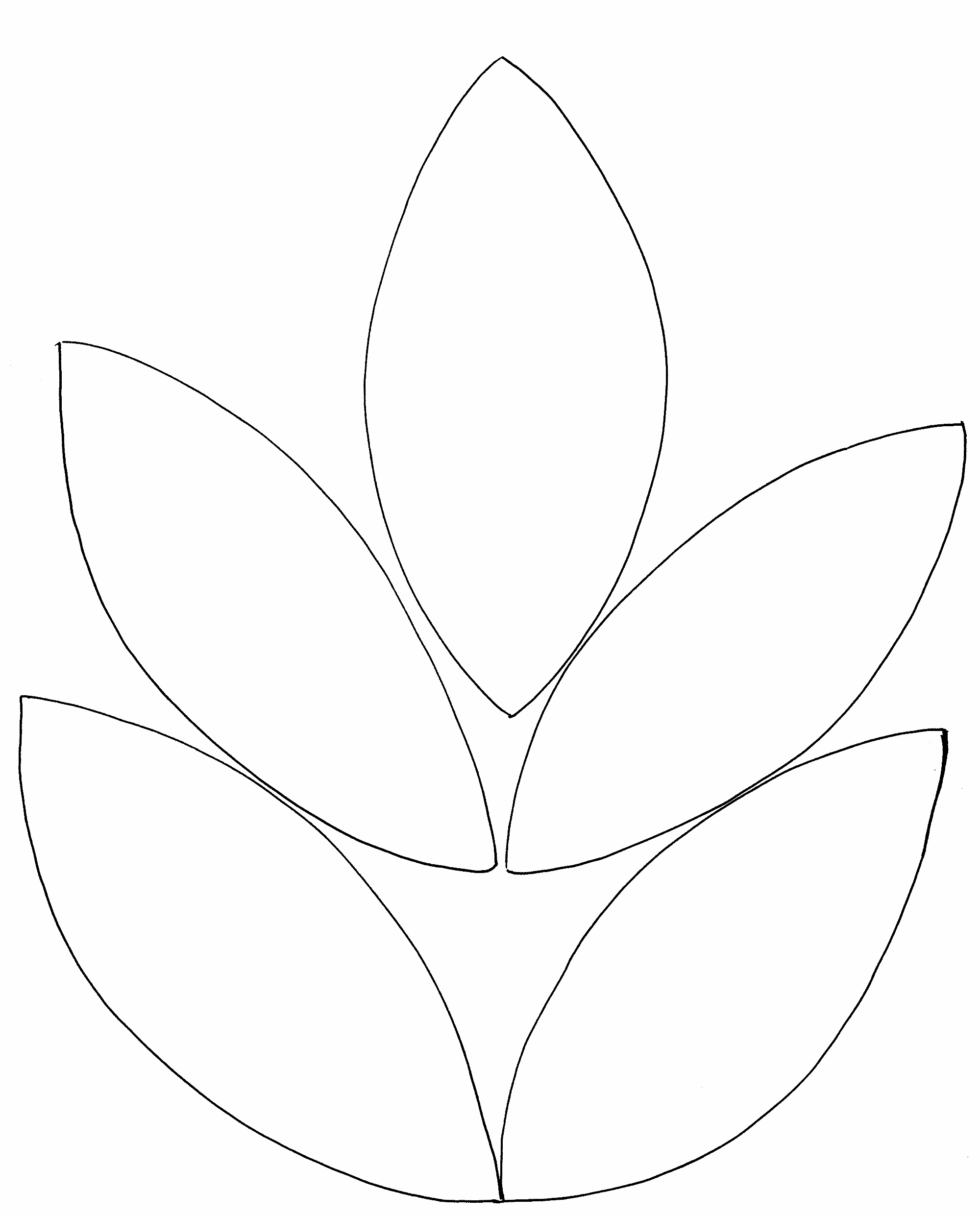 